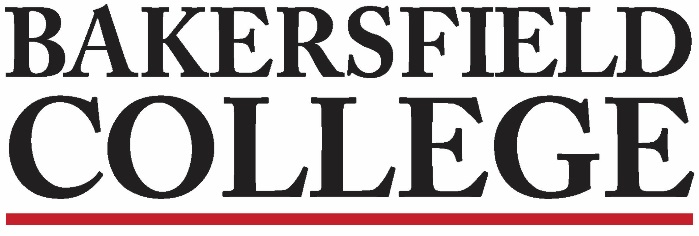 Guided Pathways Strategies (GPS) Faculty Leads Meeting September 19, 202212:00 pm L160AgendaAttendees: Set NotetakerReview Minutes5 minutesWelcome & Introductions10 minutesChair Report – Grace, Christie, MarisaMidterm Report Persistence Project10 minutesProgram Mapper – Grace/Christie ANC – Anna Melby15 minutesStarfish/Progress Reports15 minutes